Հունվարի ֆլեշմոբի խնդիրների լուծումներԵրրորդ մակարդակՍալիկները միմյանց կից շարելու դեպքում՝ նվազագույնը քանի՞ 16x24 չափի ուղղանկյուն սալիկ է անհրաժեշտ քառակուսի կազմելու համար: Հեշտ գտնելու համար, վերցնենք 16-ի և 24-ի ամենափոքր ընդհանուր բազմապատիկը` 48: Քիչ քանակությամբ սալիկներ վերցնելու համար, մեր քառակուսին կլինի 48x48 չափի: Կառուցենք այն`Ստացվում է ամենաքիչը 6 սալիկ: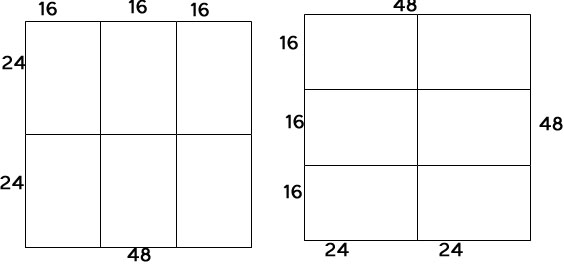 Արմինե ՍաֆարյանԳտնենք այն ամենափոքր  թիվը , որը բաժանվում է  և՛ 16-ի, և՛ 24-ի ։
Վերլուծելով պարզ արտադրիչների․ 
16=2*2*2*2*1, 24=2*2*2*3*1,   կստանանք՝ [16,24]=2*2*2*3=48
Այսպիսով ,քառակուսու կողմը կլինի 48 , որի մեջ  16x24 չափի ուղղանկյուն սալիկ կարող ենք դասավորվել 6 հատ։Սյուզի ՀակոբյանՊատասխան` 6:Եթե 𝑥 + 2𝑦 − 𝑧 = 1 և 3𝑥 − 2𝑦 − 8𝑧 = −1, ինչի՞ է հավասար x-ի և z-ի հարաբերությունը։Առաջին հավասարումից գտնենք 2y-ը  և տեղադրենք երկրորդ հավասարման մեջ:Որտեղից էլ՝   :Թաթուլ ՇանհազարյանԳումարենք հավասարումների աջ և ձախ մասերը՝(𝑥 + 2𝑦 − 𝑧) + (3𝑥 − 2𝑦 − 8𝑧) = −1+1Կատարելով նման անդամների միացում կունենանք՝4x - 9𝑧 = 0 => 4x = 9𝑧Այստեղից կստանանաք՝ x/𝑧 = 9/4Մենուա ՀարությունյանՊատասխան` 9/4:1-ից 100 այն ամբողջ թվերը, որոնց քառակուսիները վերջանում են 1 թվանշանով, կազմում են a%, իսկ 1-ից 200 այն ամբողջ թվերը, որոնց քառակուսիները վերջանում են 1 թվանշանով, կազմում են b%: Գտնել a-ի և b-ի տարբերությունը։1-ով վերջանում են այն թվերի քառակուսիները, որոնք վերջանում են 1-ով կամ 9-ով: 1-100-ը կա 100 հատ թիվ, որից 20 հատ նշված պայմանին բավարարող թիվ, որը կազմում է a%=20%: Նմանաբար՝ 1-200-ը կա 200 հատ թիվ, որից 40 հատ նշված պայմանին բավարարող թիվ, որը կազմում է b%=20%: Հետևաբար a-b=20-20=0:Ելենա Օհանյան1-ից հարյուրն ընկած թվերը, որոնց քառակուսիները վերջանում են 1-ով 20-ն են (որպեսզի թվի քառակուսին  վերջանա 1-ով  այն պետք է լինի 1 կամ  9, կամ վերջանա այդ թվերով, այդպիսի թվերը 2*10=20 հատ են ),որոնք ընդհանուրի 20/ 100 մասն են կազմում կամ 20%-ը։ Նմանապես հաշվենք 1-200-ն ընկած թվերը․ դրանք 40-ն են, որոնք կազմում են ընդհանուրի մասը 40/200 կամ 20%։
  Այսպիսով,  a և b թվերի տարբերությունը կլինի 0 (a=b):Լուսինե ՆերսեսյանՊատասխան` 0: Ի՞նչ թվանշանով է վերջանում 347+543+212 գումարը։ Եթե դիտարկենք 31=3 վերջանում է 3-ով, 32=9 վերջանում է 9-ով, 33=27 վերջանում է 7, 34=81 վերջանում է 1-ով և նույն սկզբունքը կրկնվում է, հետևաբաև 347-ը կվերջանա 7-ով:5-ի ցանկացած աստիճան վերջանում է 5-ով:Նույն էլ դիտենք 2-ի համար: 21=2 վերջանում է 2-ով, 22=4 վերջանում է 4-ով, 23=8 վերջանում է 8-ով, 24=16 վերջանում է 6-ով և նույն սկզբունը կրկնվում է, հետևաբաև 216 կվերջանա 6-ով:7+5+6=18, գումարը վերջանում է 8 թվանշանով:Արմինե ՍաֆարյանՊետք է պարզել նախապես, թե նշված թվերը տվյալ աստիճանը բարձրացնելիս ինչ թվանշանով կվերջանա ստացված թիվը։ Հերթով դիտարկենք այդ թվերը։81-ը ցանկացած աստիճան բարջրացնելիս, ստացված թիվը կվերջանա 1-ով, իսկ եթե բազմապատկենք 27-ով, ստացված թիվը կվերջանա 7-ով։ -ը՝ 5-ը ցանկացած աստիճան բարձրացնելիս, ստացված թիվը կվերջանա 5-ով։ Իսկ, այսինքն վերջանում է 6-ով։ Ուրեմն , եթե այս երեք թվանշանները գումարենք, կստանանք պահանջվող գումարի վերջին թվանշանը՝ 7+5+6=18, կվերջանա 8-ով։Զարինե ՓանյանՊատասխան` 8-ով:4 ուսանող հանգանակություն է կատարել բարեգործական այցի համար, և նրանց հանգանակած գումարի միջին թվաբանականը կազմել է $20: Ոչ մի ուսանող $25-ից ավել չի հանգանակել: Որքա՞ն է մեկ ուսանողի հանգանակած նվազագույն գումարը:Որպեսզի միջին թվաբանականը լինի 20$, ապա նրանց հավքագրած գումարը պետք է լինի 20 x 4 = 80$: Ես մտածել եմ հետևյալ կերպ: Քանի որ, ամենաշատը մեկ ուսանողը կարող է հանգանակել 25 $, որպեսզի ստանանք մեկ ուսանողի հանգանակած նվազագույն գումարը, ապա 80 - 3 x 25 = 5$Սմբատ ՊետրոսյանՆախ կվերհիշենք ինչ էր նշանակում թվի միջին թվաբանականը և ինչպես ենք գտնում թվի միջին թվաբանականը։ Ապա կկատարենք նշանակումներ։ 4 ուսանողների հանգանակած գումարները կնշանակենք՝ a, b, c, d տառերով։ Համաձայն խնդիրի պայմանի նրանց հանգանակած գումարի միջին թվաբանականը կլինի $20։ Տեսնում ենք, որ 4 ուսանողների հանգանակած գումարները կկազմեն ՝ Նկատենք, որ  կարող են հանգանակել 4 ուսանողներից 3-ը՝  իսկ վերջին ուսանողը կհանգանակի՝ ։Անի ՄիրզոյանՊատասխան` 5$:Երկու թվերի տարբերությունը 11 է: Գտեք այդ թվերը, եթե դրանց քառակուսիների տարբերությունը ևս 11 է։ Խնդիրը հեշտությամբ լուծվում է համակարգի միջոցով։ Դիցուք այդ թվերն են x և y-ը․(x-y)(x+y) = 11 (x+y) = 1 ; x=6, y= -5Հասմիկ ԻսրայելյանԼյովա ՍարգսյանՊատասխան` 6, -5: Գտնել 20,10,0,-10․․․ հաջորդականության 25-րդ անդամի թվանշանների գումարը։ 20,10,0,-10…  նվազող թվաբանական պրոգրեսիա է , d= -10, գտնենք 25-րդ անդամը:an= a1+(n-1)da25=20+(25-1)(-10)= 20+(-240)= -220Թվանշանների գումարը կլինի 2+2+0=4:Արմինե ՍաֆարյանՍովորողները  կնկատեն հետևյալ օրինաչափությունը՝1-ին անդամ՝    202-րդ անդամ՝    10=20-1‧10=20-(2-1)‧103-րդ  անդամ՝    0= 20-2‧10=20-(3-1)‧104-րդ  անդամ՝  -10=20-3‧10=20-(4-1)‧10………………………………25-րդ  անդամ՝                       20-(25-1)‧10=20-24‧10=20-240=-220, որի   թվանշանների գումարը՝  2+2+0=4 Այն սովորողները  ովքեր գիտեն թվաբանական  պրոգրեսիա, ապա    նրա   25-րդ անդամը  կգտնեն հետևյալ կերպ՝a25=20+(25-1)‧(-10)=20-240=-220,  որի   թվանշանների գումարը՝  2+2+0=4 է։d=10-20=-10Գրետա ԲակունցՊատասխան` 4:Քաղաքի բնակչությունը 1986 թ․ աճել է 8%-ով, 1987 թ․՝ 10%-ով, իսկ 1988 թ․՝ 11%-ով։ Գտեք քաղաքի բնակչության թիվը 1986թ․-ի սկզբին, եթե 1988թ․-ի վերջին 1582416 է։ Պարզենք , թե 1987 թ-ի վերջին ինչքան է եղել բնակչությունը՝ աճել էր 11 տոկոսովՆշանակենք x-ով այդ ժամանակ եղած բնակչության թիվը՝582416582416x = =1,425,600Պարզենք , թե 1986 թ-ի վերջին ինչքան է եղել բնակչությունը՝աճել էր 10 տոկոսովՆշանակենք y-ով այդ ժամանակ եղած բնակչության թիվը՝425600425600y = =1,296,000Պարզենք , թե 1985 թ-ի վերջին կամ նույնն է, թե 1986 թ-ի սկզբին  ինչքան է եղել բնակչությունը՝աճել էր 8 տոկոսովՆշանակենք z-ով այդ ժամանակ եղած բնակչության թիվը՝296000296000z = =1,200,000Արշակ ՄարտիրոսյանԵթե սովորողը  քաղաքի բնակչության թիվը 1986թ․-ի սկզբին  նշանակի x-ով, ապա 8%-ով  աճելուց հետո բնակչության թիվը կդառնա x+
Քանի որ  1987 թ․-ի  աճեց  10%-ով, ապա  բնակչության թիվը կդառնա`   ‧  ‧ xՔանի որ  1988 թ․-ին  աճեց  11%-ով, ապա  բնակչության թիվը կդառնա՝  x+ ‧x=x: 
Քանի որ  1988թ․-ի վերջին 1582416 է, ապա  x=1582416:X=1582416x25000:32967=1200000Գրետա ԲակունցԿազմենք աղյուսակ, որում լրացնենք խնդրի տվյալները և վերջից գալով լրացնենք ամբողջ աղյուսակը:Գևորգ ՀակոբյանՊատասխան` 1200000:Ինչ մնացորդ կստացվի, եթե 22019-ը բաժանենք տասի:  21=2                  25= 32
22=4                  26=64
23=8                  27=128
24=16                28=256Քանի որ ինչպես նկատեցինք յուրաքանչյուր 4 աստիճանը մեկ թվերի միավոր թվանշանը կրկնվում է (2,4,8,6,2,4,8,6) =>  2020: 4 =505 բաժանվում է առանց մնացորդ => 2020-ում ավարտում ենք թիվը 6 նիշով (միավոր թվանշան ): Գնանք մեկ հատ հետ 2019 => թիվը կավարտվի 8 միավոր թվանշանով  => եթե բաժանենք 10-ի , կունենանք 8 մնացորդ:Լյովա ՍարգսյանՊատասխան` 8: կողմով քառակուսու յուրաքանչյուր կողմի վրա կառուցված է հավասարակողմ եռանկյուն։ Գտեք այդ եռանկյունների բարձրությունների արտադրյալը։Գծագիրը կլինի այսպես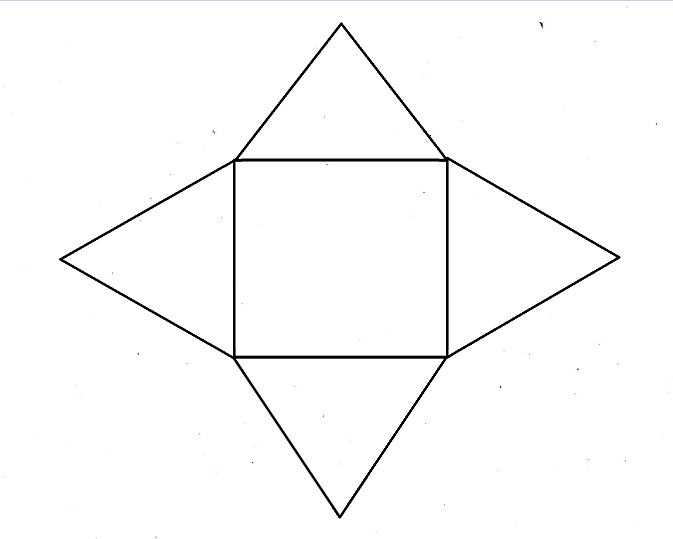 Նշանակենք տառեր և տանենք եռանկյուններից մեկի բարձրությունը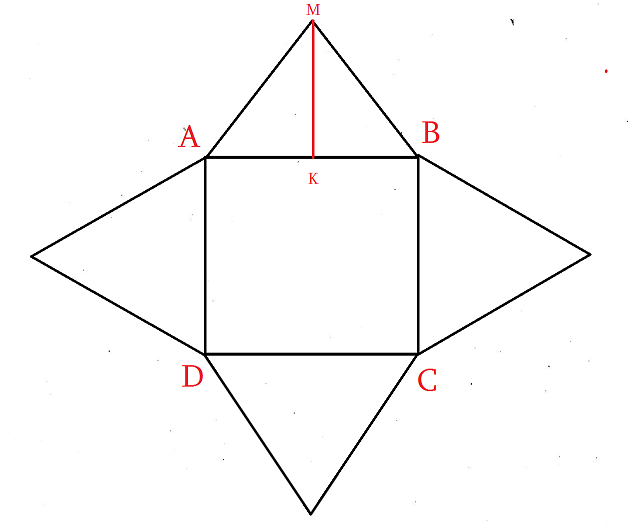 Դիտարյենք. AMB հավասարակողմ (կանոնավոր) եռանկյունը: MK=3-3/2=3/2Բոլոր եռանկյունների բարձրությունների արտադրյալը կլինի 3/2 * 3/2 * 3/2*3/2 = 81/16Մտածեցի, որ կարող է լինել նաև մի տարբերակ, երբ եռնկայունները կառուցված լինեն ներսում, բայց դրանից պատասխանը չի փոխվի, որովհետև յուրաքանչյուր կողմի վրա միայն մեկ եռանկյուն պետք է կառուցենք:Սմբատ ՊետրոսյանԿառուցենք խնդիրի տվյալներին համապատասխան պատկերը․Խնդիրը լուծելու համար օգտվում ենք Պյութագորասի թեորեմից։ Համաձայն այդ թեորեմի․ ուղղանկյուն եռանկյան ներքնաձիգի քառակուսին հավասար է էջերի քառակուսիների գումարին։ Անի ՄիրզոյանՊատասխան՝ տարեթիվՏոկոսային աճԲնակչություն սկզբումԲնակճություն վերջում19868120000012960001987101296000142560019881114256001582416